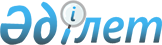 Шалқар аудандық мәслихатының 2008 жылғы 19 желтоқсандағы N 88 "2009 жылға  арналған аудан бюджеті туралы" шешіміне өзгерістер мен толықтырулар енгізу туралы
					
			Күшін жойған
			
			
		
					Ақтөбе облысы Шалқар аудандық мәслихатының 2009 жылғы 10 ақпандағы N 111 шешімі. Ақтөбе облысы Шалқар ауданының Әділет басқармасында 2009 жылдың 10 наурызында N 3-13-100 тіркелді. Күші жойылды - Ақтөбе облысы Шалқар аудандық мәслихатының 2009 жылғы 28 желтоқсандағы N 166 шешімімен      Ескерту. Күші жойылды - Ақтөбе облысы Шалқар аудандық мәслихатының 2009.12.28 N 166 шешімімен.

      Қазақстан Республикасының 2008 жылғы 4 желтоқсандағы N 95 Бюджет Кодексінің 106 бабының 2 тармағының 4) және 5) тармақшаларына, 109 баптың 1 тармағына сәйкес аудандық мәслихаттың кезектен тыс он үшінші сессиясы ШЕШІМ ЕТЕДІ:

      1. Шалқар аудандық мәслихатының Шалқар аудандық әділет басқармасында 2009 жылы 6 қаңтарда N 3-13-91 санымен тіркелген, 2009 жылы 10 қаңтарда "Шалқар" газетінің N 2 (8044) санымен жарияланған 2008 жылғы 19 желтоқсандағы "2009 жылға арналған аудан бюджеті туралы" кезекті он бірінші сессиясының N 88 шешіміне төмендегі өзгерістер мен толықтырулар енгізілсін:

      1) Бірінші тармақтың 1), 2), 5), 6) тармақшаларында:

      Кірістер "3042426,0" саны "3118865,0" санына;

      оның ішінде:

      трансферттердің түсімдері "2341926,0" саны "2369055,0" санына;

      шығындар "3042426,0" саны "3118865,0" санына;

      бюджет тапшылығы "0" саны "-49310,0 мың теңге" санына;

      бюджет тапшылығын қаржыландыру

      (бос қалдықты пайдалану) "0" саны "49310,0 мың теңге" болып өзгертілсін.

      2) 13 тармақ 1), 2), 3), 4), 5), 6), 7), 8), 9), 10), 11) тармақшаларымен төмендегі мазмұнда толықтырылсын:

      1) Ақтөбе облыстық мәслихаттың 2009 жылғы 6 ақпандағы N 153 шешіміне сәйкес облыс әкімдігінің 2009 жылғы 10 ақпандағы N 35 қаулысымен аудан бюджетіне облыстық бюджеттен:

      Қаратоғай ауылының ауызсу желісін қайта жарақтауды аяқтауға "Ауданның құрылысы бөлімі" бағдарлама әкімшісі бойынша "Сумен жабдықтау жүйесін дамыту" бағдарламасына 40584,0 мың теңгенің;

      "Ауданның білім беру бөлімі" бағдарлама әкімшісі бойынша "Жалпы білім беру" бағдарламасына мектептерге оқушыларды тасымалдауға автобустар сатып алуға 11512,0 мың теңгенің бөлінгені;

      республикалық бюджет есебінен бөлінген трансферттердің:

      "Ауданның білім беру бөлімі" бағдарлама әкімшісі бойынша "Жалпы білім беру" бағдарламасының бастауыш, негізгі орта және жалпы орта білім беретін мемлекеттік мекемелердегі биология кабинеттерін оқу-жабдығымен жарақтандыруға бөлінген 16390,0 мың теңге 16388,0 мың теңгеге;

      лингафондық және мультимедиалық кабинеттер құруға бөлінген 16600,0 мың теңге 16623,0 мың теңгеге, "Республикалық бюджеттен берілетін нысаналы тарнсферттердің есебінен білім берудің мемлекеттік жүйесіне жаңа технологияларын енгізу" бағдарламасына бөлінген 12700,0 мың теңге 12712,0 мың теңгеге өзгертілгені;

      "Ауданның құрылыс бөлімі" бағдарлама әкімшісі бойынша "Инженерлік-коммуникациялық инфрақұрылымды дамыту және жайластыру" бағдарламасына бөлінген 25000,0 мың теңге кемітілгені ескерілсін және басшылыққа алынсын.

      2) Ақтөбе облысы әкімдігінің 2009 жылғы 28 қаңтардағы N 20 қаулысына сәйкес аудан әкімдігінің 2009 жылғы 6 ақпандағы N 53 қаулысымен аудан бюджетінің 2009 жылдың басындағы қалдығы есебінен "Ауданның қаржы бөлімі" бағдарлама әкімшісіне пайдаланылмаған трансферттерді қайтару үшін 118,4 мың теңгеге және "Ауданның білім беру бөлімі" бағдарлама әкімшісі бойынша "Жалпы білім беру" бағдарламасына мектептерге физика кабинеттерін оқу-жабдығымен жарақтандыруға 7500,0 мың теңгенің 2009 жылға қайта бағытталуына байланысты бюджетке түзету енгізілгені ескерілсін және басшылыққа алынсын.

      3) Аудан бюджетінің 2009 жылғы 1 қаңтардағы қалдығы есебінен "Ауданның қаржы бөлімі" бағдарлама әкімшісіне республикалық бюджеттен бөлінген трансферттердің пайдаланылмаған бөлігін қайтару үшін "Нысаналы пайдаланылмаған (толық пайдаланылмаған) трансферттерді қайтару" бағдарламасына 10914,1 мың теңге бөлінсін.

      4) Аудан бюджетінің 2009 жылғы 1 қаңтарына қалған бос қалдығы 30777,5 мың теңге мына бағдарламаларға бағытталсын:

      "Ауданның ішкі саясат бөлімі" бағдарлама әкімшісі бойынша "Бұқаралық ақпарат құралдары арқылы мемлекеттік ақпарат саясатын жүргізу" бағдарламасына мәслихаттың шешімдерін газетке жарялауға 700,0 мың теңге;

      "Қаладағы аудан, аудандық маңызы бар қала, кент, ауыл (село), ауылдық (селолық) округтің әкімінің аппараты" бағдарлама әкімшісі бойынша "Қаладағы аудан, аудандық маңызы бар қала, кент, ауыл (село), ауылдық (селолық) округтің әкімі аппаратының қызметін қамтамасыз ету" бағдарламасына ауылдық жерлердегі малды бірдейлендіру шараларына 3110,0 мың теңге;

      "Ауданның қаржы бөлімі" бағдарлама әкімшісі бойынша "Коммуналдық меншікке түскен мүлікті есепке алу, сақтау, бағалау және сату" бағдарла- масына коммуналдық меншікті тіркеуге 1000,0 мың теңге, "Заңды тұлға- лардың жарғылық капиталын қалыптастыру немесе ұлғайту" бағдарламасына "Ұлы Борсық" кәсіпорынының жарғылық капиталын ұлғайтуға 3000,0 мың теңге;

      "Ауданның білім беру бөлімі" бағдарлама әкімшісінің "Мектепке дейінгі тәрбие ұйымдарының қызметін қамтамасыз ету" бағдарламасына 1050,0 мың теңге, "Жалпы білім беру" бағдарламасына 15897,5 мың теңге, "Балалар үшін қосымша білім беру" бағдарламасына 1900,0 мың теңге;

      "Ауданның ауылшаруашылық бөлімі" бағдарлама әкімшісі бойынша "Ауылшаруашылық бөлімінің қызметін қамтамасыз ету" бағдарламасына бөлім шығындарына 320,0 мың теңге;

      "Ауданның тұрғын үй-коммуналдық шаруашылығы, жолаушылар көлігі және автомобиль жолдары бөлімі" бағдарлама әкімшісі бойынша "Сумен жабдықтау және су бөлу жүйесінің қызмет етуі" бағдарламасына 2100,0 мың теңге, "Жерлеу орындарын күтіп-ұстау және туысы жоқтарды жерлеу" бағдарламасына 1700,0 мың теңге.

      5) "Қаладағы аудан, аудандық маңызы бар қала, кент, ауыл (село), ауылдық (селолық) округтің әкімінің аппараты" бағдарлама әкімшісі бойынша "Қаладағы аудан, аудандық маңызы бар қала, кент, ауыл (село), ауылдық (селолық) округтің әкімі аппаратының қызметін қамтамасыз ету" бағдарламасынан 9950,0 мың теңге кемітіліп, мыналарға бөлінсін:

      "Ауданның ішкі саясат бөлімі" бағдарлама әкімшісі бойынша "Бұқаралық ақпарат құралдары арқылы мемлекеттік ақпарат саясатын жүргізу" бағдарламасына 2000,0 мың теңге;

      "Ауданның тұрғын үй-коммуналдық шаруашылығы, жолаушылар көлігі және автомобиль жолдары бөлімі" бағдарлама әкімшісі бойынша "Сумен жабдықтау және су бөлу жүйесінің қызмет етуі" бағдарламасына 5000,0 мың теңге, "Елді мекендердегі көшелерді жарықтандыру" бағдарламасына 2540,0 мың теңге, "Ауданның коммуналдық меншігіндегі газ жүйелерін қолдануды ұйымдастыру" бағдарламасына 168,0 мың теңге, "Ауданның тұрғын үй-коммуналдық шаруашылығы, жолаушылар көлігі және автомобиль жолдары бөлімінің қызметін қамтамасыз ету" бағдарламасына 242,0 мың теңге.

      6) "Ауданның мәдениет және тілдерді дамыту бөлімі" бағдарлама әкімшісі бойынша "Аудандық кітапханалардың жұмыс істеуі" бағдарламасынан 930,0 мың теңге кемітіліп, "Мәдени-демалыс жұмысын қолдау" бағдарламасына ауданның мәдениет үйлерін күрделі жөндеуге 900,0 мың теңге, "Қаладағы аудан, аудандық маңызы бар қала, кент, ауыл (село), ауылдық (селолық) округ әкімінің аппараты" бағдарлама әкімшісі бойынша Ақтоғай селолық округі әкімінің аппаратына "Қаладағы аудан, аудандық маңызы бар қала, кент, ауыл (село), ауылдық (селолық) округтің әкімі аппаратының қызметін қамтамасыз ету" бағдарламасына 30,0 мың теңге бағытталсын.

      7) "Аудан әкімінің аппараты" бағдарлама әкімшісі бойынша "Аудан әкімінің қызметін қамтамасыз ету" бағдарламасынан 2000,0 мың теңге, "Ауданның жұмыспен қамту және әлеуметтік бағдарламалар бөлімі" бағдарлама әкімшісі бойынша "Мемлекеттік атаулы әлеуметтік көмек" бағдарламасынан 5500,0 мың теңге, "Тұрғын үй көмегі" бағдарламасынан 7500,0 мың теңге кемітіліп, "Аудан әкімінің аппараты" бағдарлама әкімшісі бойынша "Аудан ауқымындағы төтенше жағдайлардың алдын алу және оларды жою" бағдарламасына 2000,0 мың теңге, "Қаладағы аудан, аудандық маңызы бар қала, кент, ауыл (село), ауылдық (селолық) округ әкімінің аппараты" бағдарлама әкімшісі бойынша Шалқар селолық округі әкімінің аппаратына "Елді мекендерді абаттандыру мен көгалдандыру" бағдарламасына 300,0 мың теңге, "Ауданның жұмыспен қамту және әлеуметтік бағдарламалар бөлімі" бағдарлама әкімшісі бойынша "Мұқтаж азаматтарға үйде әлеуметтік көмек көрсету" бағдарламасына 480,0 мың теңге, "Еңбекпен қамту" бағдарламасына 6500,0 мың теңге, "Ауданның білім беру бөлімі" бағдарлама әкімшісінің "Жалпы білім беру" бағдарламасына 2000,0 мың теңге, "Ауданның қаржы бөлімі" бағдарлама әкімшісі бойынша "Қаржы бөлімінің қызметін қамтамасыз ету" бағдарламасына 720,0 мың теңге, "Коммуналдық меншікке түскен мүлікті есепке алу, сақтау, бағалау және сату" бағдарламасына коммуналдық меншікті тіркеуге 3000,0 мың теңге бөлінсін.

      8) "Ауданның құрылыс бөлімі" бағдарлама әкімшісі бойынша 7 "Тұрғын үй-коммуналдық шаруашылық" функционалдық тобының "Сумен жабдықтау жүйесін дамыту" бағдарламасына бөлінген 98376,0 мың теңге кемітіліп, 10 "Ауыл, су, орман, балық шаруашылығы, ерекше қорғалатын табиғи аумақтар, қоршаған ортаны және жануарлар дүниесін қорғау, жер қатынастары" функционалдық тобының "Сумен жабдықтау жүйесін дамыту" бағдарламасына бағытталсын.

      9) "Ауданның құрылыс бөлімі" бағдарлама әкімшісі бойынша "Инженерлік-коммуникациялық инфрақұрылымды дамыту және жайластыру" бағдарламасынан 75,0 мың теңге кемітіліп, "Сумен жабдықтау жүйесін дамыту" бағдарламасына бөлінсін.

      10) "Қаладағы аудан, аудандық маңызы бар қала, кент, ауыл (село), ауылдық (селолық) округтің әкімінің аппараты" бағдарлама әкімшісі бойынша "Аудандық маңызы бар қалаларда, кенттерде, ауылдарда (селоларда), ауылдық (селолық) округтерде автомобиль жолдарының жұмыс істеуін қамтамасыз ету" бағдарламасынан Шалқар қаласы әкімінің аппаратынан 500,0 мың теңге кемітіліп, "Елді мекендердің санитариясын қамтамасыз ету" бағдарламасына бөлінсін.

      11) Аудан әкімдігінің 2009 жылғы 26 қаңтардағы N 43 қаулысымен "Ауданның қаржы бөлімі" бағдарлама әкімшісі бойынша "Ауданның жергілікті атқарушы органының резерві" бағдарламасынан 1233,5 мың теңге кемітіліп, "Аудан әкімінің аппараты" бағдарлама әкімшісі бойынша "Жергілікті атқарушы органы резервінің қаражаты есебінен соттардың шешімдері бойынша жергілікті атқарушы органдардың міндеттемелерін орындау" бағдарламасына бөлініп, аудан бюджетіне түзету енгізілгені ескерілсін.

      2. 2 қосымшадағы 10 функционалдық топтың 01 кіші функциясы 467 "Ауданның құрылыс бөлімі" бағдарлама әкімшісінің 012 "Сумен жабдықтау жүйесін дамыту" бағдарламасымен және 011 "Республикалық бюджеттен берілетін тарнсферттер есебінен", 015 "Жергілікті бюджет қаражаты есебінен" кіші бағдарламаларымен толықтырылсын.

      3. 1, 2, 4 қосымшалар осы шешімнің 1, 2, 4 қосымшаларына сәйкес оқылсын.

      4. Осы шешім Шалқар аудандық әділет басқармасында мемлекеттік тіркеуден өткен күннен бастап күшіне енеді және 2009 жылғы 1 қаңтардан бастап қолданысқа енгізіледі.      Аудандық мәслихат            Аудандық мәслихат

      сессиясының төрағасы           хатшысы        З.Жолекенов                  С.Тулемисов

Аудандық мәслихаттың

2009 жылғы 10 ақпандғы

кезектен тыс он үшінші сессиясының

N 111 шешіміне

1 қосымшаШалқар ауданының 2009 жылға арналған бюджеті

Аудандық мәслихаттың

2009 жылғы 10 ақпандғы

кезектен тыс он үшінші сессиясының

N 111 шешіміне

2 қосымшаБюджеттік инвестициялық жобаларды (бағдарламаларды)

және заңды тұлғалардың жарғылық капиталын

қалыптастыруға немесе ұлғайтуға бағытталған

бюджеттік бағдарламаларға бөлуімен 2009 жылға арналған

аудан бюджетінің даму бағдарламаларының ТІЗБЕСІ

Аудандық мәслихаттың

2009 жылғы 10 ақпандғы

кезектен тыс он үшінші сессиясының

N 111 шешіміне

4 қосымшаШалқар ауданы бойынша қала, селолық округтер әкімдіктерінің 2009 жылға арналған бюджеттік бағдарламалары бойынша қаржыландыру көлемікестенің жалғасы
					© 2012. Қазақстан Республикасы Әділет министрлігінің «Қазақстан Республикасының Заңнама және құқықтық ақпарат институты» ШЖҚ РМК
				СанатыСыныбыІшкі сыныбыЕрекшелікАтауыСомасы, мың теңгеКІРІСТЕР31188651САЛЫҚТЫҚ ТҮСІМДЕР68071601Табыс салығы2136602Жеке табыс салығы21366001Төлем көзінен салық салынатын табыстардан ұсталатын жеке табыс салығы20240002Төлем көзінен салық салынбайтын табыстардан ұсталатын жеке табыс салығы756003Қызметін біржолғы талон бойынша жүзеге асыратын жеке тұлғалардан алынатын жеке табыс салығы370003Әлеуметтік салық2318001Әлеуметтік салық23180001Әлеуметтік салық23180004Меншікке салынатын салықтар2143041Мүлікке салынатын салықтар18378601Заңды тұлғалардың және жеке кәсіпкерлердің мүлкіне салынатын салық18227402Жеке тұлғалардың мүлкіне салынатын салық15123Жер салығы1352601Ауыл шаруашылығы мақсатындағы жерлерге жеке тұлғалардан алынатын жер салығы6402Елді мекендер жерлеріне жеке тұлғалардан алынатын жер салығы118803Өнеркәсіп, көлік, байланыс, қорғаныс жеріне және ауыл шаруашылығына арналмаған өзге де жерге салынатын жер салығы39404Ауыл шаруашылығы мақсатындағы жерлерге заңды тұлғалардан, жеке кәсіпкерлерден, жеке нотариустар мен адвокаттардан алынатын жер салығы008Елді мекендер жерлеріне заңды тұлғалардан, жеке кәсіпкерлерден, жеке нотариустар мен адвокаттардан алынатын жер салығы118804Көлік құралдарына салынатын салық1504801Заңды тұлғалардың көлік құралдарына салынатын салық352502Жеке тұлғалардың көлік құралдарына салынатын салық115235Бірыңғай жер салығы194401Бірыңғай жер салығы194405Тауарларға, жұмыстарға және қызметтерге салынатын ішкі салықтар195392Акциздер135096Заңды және жеке тұлғалар бөлшек саудада өткізетін, сондай-ақ өзінің өндірістік мұқтаждарына пайдаланылатын бензин (авиациялықты қоспағанда) 129697Заңды және жеке тұлғаларға бөлшек саудада өткізетін, сондай-ақ өз өндірістік мұқтаждарына пайдаланылатын дизель отыны543Табиғи және басқа да ресурстарды пайдаланғаны үшін түсетін түсімдер1490715Жер учаскелерін пайдаланғаны үшін төлем149074Кәсіпкерлік және кәсіби қызметті жүргізгені үшін алынатын алымдар328201Жеке кәсіпкерлерді мемлекеттік тіркегені үшін алынатын алым54002Жекелеген қызмет түрлерімен айналысу құқығы үшін алынатын лицензиялық алым27003Заңды тұлғаларды мемлекеттік тіркегені және филиалдар мен өкілдіктерді есептік тіркегені, сондай-ақ оларды қайта тіркегені үшін алым10805Жылжымалы мүлікті кепілдікке салуды мемлекеттік тіркегені және кеменің немесе жасалып жатқан кеменің ипотекасы үшін алынатын алым12914Көлік құралдарын мемлекеттік тіркегені, сондай-ақ оларды қайта тіркегені үшін алым21618Жылжымайтын мүлікке және олармен мәміле жасау құқығын мемлекеттік тіркегені үшін алынатын алым201908Заңдық мәнді іс-әрекеттерді жасағаны және (немесе) оған уәкілеттігі бар мемлекеттік органдар немесе лауазымды адамдар құжаттар бергені үшін алынатын міндетті төлемдер14131Мемлекеттік баж141302Мемлекеттік мекемелерге сотқа берілетін талап арыздарынан алынатын мемлекеттік бажды қоспағанда, мемлекеттік баж сотқа берілетін талап арыздан, ерекше талап ету істері арыздарынан, ерекше жүргізілетін істері бойынша арыздардан (шағымдар), сот бұйрығын шығару туралы өтініштерден, атқару парағының дубликатын беру шағымдардар, аралық (төрелік) соттардың және шетелдік соттардың шешімдерін мәжбүрлеп орындауға атқару парағын беру туралы шағымдардың, сот актілерінің атқару парағының және өзге де құжаттардың көшірмелерін қайта беру туралы шағымдардан алынатын баж54004Азаматтық хал актілерін тіркегені үшін, сондай-ақ азаматтарға азаматтық хал актілерін тіркеу туралы куәліктерді және азаматтық хал актілері жазбаларын өзгертуге, толықтыруға және қалпына келтіруге байланысты куәліктерді қайтадан бергені үшін мемлекеттік баж63108Тұрғылықты жерін тіркегені үшін мемлекеттік баж17210Жеке және заңды тұлғалардың азаматтық, қызметтік қаруының (аңшылық суық қаруды, белгі беретін қаруды, ұңғысыз атыс қаруын, механикалық шашыратқыштарды, көзден жас ағызатын немесе тітіркендіретін заттар толтырылған аәрозольды және басқа құрылғыларды, үрмелі қуаты 7,5 Дж-дан аспайтын пневматикалық қаруды қоспағанда, және калибрі 4,5 мм дейінгілерін қоспағанда) әрбір бірлігін тіркегені және қайта тіркегені үшін алынатын мемлекеттік баж702САЛЫҚТЫҚ ЕМЕС ТҮСІМДЕР898401Мемлекеттік меншіктен түсетін кірістер30295Мемлекет меншігіндегі мүлікті жалға беруден түсетін кірістер302904Коммуналдық меншіктегі мүлікті жалдаудан түсетін кірістер302904Мемлекеттік бюджеттен қаржыландырылатын, сондай-ақ, Қазақстан Республикасы Ұлттық банкінің бюджетінен (шығыстар сметасынан) ұсталатын және қаржыландырылатын мемлекеттік мекемелер салатын айыппұлдар, өсімпұлдар, санкциялар, өндіріп алулар48811Мұнай секторы ұйымдарынан түсетін түсімдерді қоспағанда, мемлекеттік бюджеттен қаржыландырылатын, сондай-ақ, Қазақстан Республикасы Ұлттық банкінің бюджетінен (шығыстар сметасынан) ұсталатын және қаржыландырылатын мемлекеттік мекемелер салатын айыппұлдар, өсімпұлдар, санкциялар, өндіріп алулар488105Жергілікті мемлекеттік органдар салатын әкімшілік айыппұлдар, өсімпұлдар, санкциялар488106Басқа да салықтық емес түсімдер10741Басқа да салықтық емес түсімдер107409Жергілікті бюджетке түсетін салықтық емес басқа да түсімдер10743НЕГІЗГІ КАПИТАЛДЫ САТУДАН ТҮСЕТІН ТҮСІМДЕР1080003Жерді және материалдық емес активтерді сату108001Жерді сату1080001Жер учаскелерін сатудан түсетін түсімдер108004ТРАНСФЕРТТЕРДІҢ ТҮСІМДЕРІ236905502Мемлекеттік басқарудың жоғарғы тұрған органдарынан түсетін трансферттер23690552Облыстық бюджеттен түсетін трансферттер236905501Ағымдағы нысаналы трансферттер19718202Нысаналы даму трансферттері31402703Субвенциялар18578468Бюджет қаражаттарының пайдаланылатын қалдықтары493101Бюджет қаражаты қалдықтары493101Бюджет қаражатының бос қалдықтары49310О1Бюджет қаражатының бос қалдықтары49310Функционалдық топФункционалдық топФункционалдық топФункционалдық топФункционалдық топсомасы

(мың теңге)Кіші функцияКіші функцияКіші функцияКіші функциясомасы

(мың теңге)Бюджеттік бағдарламалардың әкімшісіБюджеттік бағдарламалардың әкімшісіБюджеттік бағдарламалардың әкімшісіБағдарламаБағдарламаКіші бағдарламаШЫҒЫНДАР31188651Жалпы сипаттағы мемлекеттік қызметтерЖалпы сипаттағы мемлекеттік қызметтерЖалпы сипаттағы мемлекеттік қызметтерЖалпы сипаттағы мемлекеттік қызметтер181882,501Мемлекеттік басқарудың жалпы функцияларын орындайтын өкілді, атқарушы және басқа органдарМемлекеттік басқарудың жалпы функцияларын орындайтын өкілді, атқарушы және басқа органдарМемлекеттік басқарудың жалпы функцияларын орындайтын өкілді, атқарушы және басқа органдар151066,5112Аудан маслихатының аппаратыАудан маслихатының аппараты13368001Аудан маслихатының қызметін қамтамасыз ету13368122Аудан әкімінің аппаратыАудан әкімінің аппараты39315,5001Аудан әкімінің қызметін қамтамасыз ету38082115Жергілікті атқарушы органы резервінің қаражаты есебінен соттардың шешімдері бойынша жергілікті атқарушы органдардың міндеттемелерін орындау1233,5123Қаладағы аудан, аудандық маңызы бар қала, кент, ауыл (село), ауылдық (селолық) округ әкімінің аппаратыҚаладағы аудан, аудандық маңызы бар қала, кент, ауыл (село), ауылдық (селолық) округ әкімінің аппараты98383001Қаладағы аудан, аудандық маңызы бар қала, кент, ауыл (село), ауылдық (селолық) округтің әкімі аппаратының қызметін қамтамасыз ету98383О2Қаржылық қызметҚаржылық қызметҚаржылық қызмет17978452Ауданның қаржы бөліміАуданның қаржы бөлімі17978001Қаржы бөлімінің қызметін қамтамасыз ету13325003Салық салу мақсатында мүлікті бағалауды жүргізу150011Коммуналдық меншікке түскен мүлікті есепке алу, сақтау, бағалау және сату4503О5Жоспарлау және статистикалық қызметЖоспарлау және статистикалық қызметЖоспарлау және статистикалық қызмет12838453Ауданның экономика және бюджеттік жоспарлау бөліміАуданның экономика және бюджеттік жоспарлау бөлімі12838001Экономика және бюджеттік жоспарлау бөлімінің қызметін қамтамасыз ету128382ҚорғанысҚорғанысҚорғанысҚорғаныс6904О1Әскери мұқтаждарӘскери мұқтаждарӘскери мұқтаждар2819122Аудан әкімінің аппаратыАудан әкімінің аппараты2819005Жалпыға бірдей әскери міндетті атқару шеңберіндегі іс-шаралар2819О2Төтенше жағдайлар жөніндегі жұмыстарды ұйымдастыруТөтенше жағдайлар жөніндегі жұмыстарды ұйымдастыруТөтенше жағдайлар жөніндегі жұмыстарды ұйымдастыру4085122Аудан кімінің аппаратыАудан кімінің аппараты4085006Аудан ауқымындағы төтенше жағдайлардың алдын алу және оларды жою3085007Аудандық ауқымдағы дала өрттерінің, сондай-ақ, мемлекеттік өртке қарсы қызмет органдары құрылмаған елді мекендерде, өрттердің алдын алу және оларды сөндіру жөніндегі іс-шаралар10003Қоғамдық тәртіп, қауіпсіздік, құқықтық, сот, қылмыстіық-атқару қызметҚоғамдық тәртіп, қауіпсіздік, құқықтық, сот, қылмыстіық-атқару қызметҚоғамдық тәртіп, қауіпсіздік, құқықтық, сот, қылмыстіық-атқару қызметҚоғамдық тәртіп, қауіпсіздік, құқықтық, сот, қылмыстіық-атқару қызмет249601Құқық қорғау қызметіҚұқық қорғау қызметіҚұқық қорғау қызметі2496458Ауданның тұрғын үй-коммуналдық шаруашылығы, жолаушылар көлігі және автомобиль жолдары бөліміАуданның тұрғын үй-коммуналдық шаруашылығы, жолаушылар көлігі және автомобиль жолдары бөлімі2496021Елді мекендерде жол жүрісі қауіпсіздігін қамтамасыз ету24964Білім беруБілім беруБілім беруБілім беру2322560,501Мектепке дейінгі тәрбие және оқытуМектепке дейінгі тәрбие және оқытуМектепке дейінгі тәрбие және оқыту230131464Ауданның білім беру бөліміАуданның білім беру бөлімі230131009Мектепке дейінгі тәрбие ұйымдарының қызметін қамтамасыз ету23013102Бастауыш, негізгі орта және жалпы орта білім беруБастауыш, негізгі орта және жалпы орта білім беруБастауыш, негізгі орта және жалпы орта білім беру1911769,5464Ауданның білім беру бөліміАуданның білім беру бөлімі1911769,5003Жалпы білім беру1810444,5006Балалар үшін қосымша білім беру88613010Республикалық бюджеттен берілетін нысаналы трансферттердің есебінен білім берудің мемлекеттік жүйесіне оқытудың жаңа технологияларын енгізу1271209Білім беру саласындағы өзге де қызметтерБілім беру саласындағы өзге де қызметтерБілім беру саласындағы өзге де қызметтер180660464Ауданның білім беру бөліміАуданның білім беру бөлімі25374001Білім беру бөлімінің қызметін қамтамасыз ету20972005Ауданның мемлекеттік білім беру мекемелері үшін оқулықтар мен оқу-әдістемелік кешендерді сатып алу және жеткізу2692007Аудандық ауқымдағы мектеп олимпиадаларын және мектептен тыс іс-шараларды өткізу195099Республикалық бюджеттен берілетін нысаналы трансферттер есебінен ауылдық елді мекендер саласының мамандарын әлеуметтік қолдау шараларын іске асыру1515467Ауданның құрылыс бөліміАуданның құрылыс бөлімі155286037Білім беру объектілерін салу және реконструкциялау1552865Денсаулық сақтауДенсаулық сақтауДенсаулық сақтауДенсаулық сақтау25309Денсаулық сақтау саласындағы өзге де қызметтерДенсаулық сақтау саласындағы өзге де қызметтерДенсаулық сақтау саласындағы өзге де қызметтер253123Қаладағы аудан, аудандық маңызы бар қала, кент, ауыл (село), ауылдық (селолық) округ әкімінің аппаратыҚаладағы аудан, аудандық маңызы бар қала, кент, ауыл (село), ауылдық (селолық) округ әкімінің аппараты253002Ерекше жағдайларда сырқаты ауыр адамдарды дәрігерлік көмек көрсететін ең жақын денсаулық сақтау ұйымына жеткізуді ұйымдастыру2536Әлеуметтік көмек және әлеуметтік қамсыздандыруӘлеуметтік көмек және әлеуметтік қамсыздандыруӘлеуметтік көмек және әлеуметтік қамсыздандыруӘлеуметтік көмек және әлеуметтік қамсыздандыру22061402Әлеуметтік көмекӘлеуметтік көмекӘлеуметтік көмек202177451Ауданның жұмыспен қамту және әлеуметтік бағдарламалар бөліміАуданның жұмыспен қамту және әлеуметтік бағдарламалар бөлімі202177002Еңбекпен қамту бағдарламасы32128004Ауылдық жерлерде тұратын денсаулық сақтау, білім беру, әлеуметтік қамтамасыз ету, мәдениет және спорт мамандарына отын сатып алу бойынша әлеуметтік көмек көрсету7913005Мемлекеттік атаулы әлеуметтік көмек25126006Тұрғын үй көмегі16991007Жергілікті өкілетті органдардың шешімі бойынша мұқтаж азаматтардың жекелеген топтарына әлеуметтік көмек51893010Үйден тәрбиеленіп оқытылатын мүгедек балаларды материалдық қамтамасыз ету242014Мұқтаж азаматтарға үйде әлеуметтік көмек көрсету2093801618 жасқа дейінгі балаларға мемлекеттік жәрдемақылар43965017Мүгедектерді оңалту жеке бағдарламасына сәйкес мұқтаж мүгедектерді міндетті гигиеналық құралдармен қамтамасыз етуге, және ымдау тілі мамандарының, жеке көмекшілердің қызмет көрсету298109Әлеуметтік көмек және әлеуметтік қамсыздандыру саласындағы өзге де қызметтерӘлеуметтік көмек және әлеуметтік қамсыздандыру саласындағы өзге де қызметтерӘлеуметтік көмек және әлеуметтік қамсыздандыру саласындағы өзге де қызметтер18437451Ауданның жұмыспен қамту және әлеуметтік бағдарламалар бөліміАуданның жұмыспен қамту және әлеуметтік бағдарламалар бөлімі18437001Жұмыспен қамту және әлеуметтік бағдарламалар бөлімінің қызметін қамтамасыз ету17735011Жәрдемақыларды және басқа да әлеуметтік төлемдерді есептеу, төлеу мен жеткізу бойынша қызметтерге ақы төлеу524099Республикалық бюджеттен берілетін нысаналы трансферттер есебінен ауылдық елді мекендер саласының мамандарын әлеуметтік қолдау шараларын іске асыру1787Тұрғын үй-коммуналдық шаруашылықТұрғын үй-коммуналдық шаруашылықТұрғын үй-коммуналдық шаруашылықТұрғын үй-коммуналдық шаруашылық6749701Тұрғын үй шаруашылығыТұрғын үй шаруашылығыТұрғын үй шаруашылығы23706458Ауданның тұрғын үй-коммуналдық шаруашылығы, жолаушылар көлігі және автомобиль жолдары бөліміАуданның тұрғын үй-коммуналдық шаруашылығы, жолаушылар көлігі және автомобиль жолдары бөлімі2000004Азаматтардың жекелеген санаттарын тұрғын үймен қамтамасыз ету2000467Ауданның құрылыс бөліміАуданның құрылыс бөлімі21706003Мемлекеттік коммуналдық тұрғын үй қорының тұрғын үй құрылысы19781004Инженерлік-коммуникациялық инфрақұрылымды дамыту және жайластыру1925Коммуналдық шаруашылықКоммуналдық шаруашылықКоммуналдық шаруашылық12523458Ауданның тұрғын үй-коммуналдық шаруашылығы, жолаушылар көлігі және автомобиль жолдары бөліміАуданның тұрғын үй-коммуналдық шаруашылығы, жолаушылар көлігі және автомобиль жолдары бөлімі12523012Сумен жабдықтау және су бөлу жүйесінің қызмет етуі12355027Ауданның коммуналдық меншігіндегі газ жүйелерін қолдануды ұйымдастыру168467Ауданның құрылыс бөліміАуданның құрылыс бөлімі0006Сумен жабдықтау жүйесін дамыту03Елді мекендерді көркейтуЕлді мекендерді көркейтуЕлді мекендерді көркейту31268123Қаладағы аудан, аудандық маңызы бар қала, кент, ауыл (село), ауылдық (селолық) округ әкімінің аппаратыҚаладағы аудан, аудандық маңызы бар қала, кент, ауыл (село), ауылдық (селолық) округ әкімінің аппараты20273008Елді мекендерде көшелерді жарықтандыру1080009Елді мекендердің санитариясын қамтамасыз ету5453011Елді мекендерді абаттандыру мен көгалдандыру13740458Ауданның тұрғын үй-коммуналдық шаруашылығы, жолаушылар көлігі және автомобиль жолдары бөліміАуданның тұрғын үй-коммуналдық шаруашылығы, жолаушылар көлігі және автомобиль жолдары бөлімі10995015Елді мекендердегі көшелерді жарықтандыру6795017Жерлеу орындарын күтіп-ұстау және туысы жоқтарды жерлеу42008Мәдениет, спорт, туризм және ақпараттық кеңістікМәдениет, спорт, туризм және ақпараттық кеңістікМәдениет, спорт, туризм және ақпараттық кеңістікМәдениет, спорт, туризм және ақпараттық кеңістік10524501Мәдениет саласындағы қызметМәдениет саласындағы қызметМәдениет саласындағы қызмет42146455Ауданның мәдениет және тілдерді дамыту бөліміАуданның мәдениет және тілдерді дамыту бөлімі42146003Мәдени-демалыс жұмысын қолдау4214602СпортСпортСпорт1390465Ауданның дене шынықтыру және спорт бөліміАуданның дене шынықтыру және спорт бөлімі1390006Аудандық деңгейде спорттық жарыстар өткізу666007Әр түрлі спорт түрлері бойынша аудан құрама командалары-ның мүшелерін дайындау және олардың облыстық спорт жарыстарына қатысуы72403Ақпараттық кеңістікАқпараттық кеңістікАқпараттық кеңістік44627455Ауданның мәдениет және тілдерді дамыту бөліміАуданның мәдениет және тілдерді дамыту бөлімі39187006Аудандық (қалалық) кітапханалардың жұмыс істеуі38784007Мемлекеттік тілді және Қазақстан халықтарының басқа да тілдерін дамыту403456Ауданның ішкі саясат бөліміАуданның ішкі саясат бөлімі5440002Бұқаралық ақпарат құралдары арқылы мемлекеттік ақпарат саясатын жүргізу544009Мәдениет, спорт, туризм және ақпараттық кеңістікті ұйымдастыру жөніндегі өзге де қызметтерМәдениет, спорт, туризм және ақпараттық кеңістікті ұйымдастыру жөніндегі өзге де қызметтерМәдениет, спорт, туризм және ақпараттық кеңістікті ұйымдастыру жөніндегі өзге де қызметтер17082455Ауданның мәдениет және тілдерді дамыту бөліміАуданның мәдениет және тілдерді дамыту бөлімі6201001Мәдениет және тілдерді дамыту бөлімінің қызметін қамтамасыз ету6112099Республикалық бюджеттен берілетін нысаналы трансферттер есебінен ауылдық елді мекендер саласының мамандарын әлеуметтік қолдау шараларын іске асыру89456Ауданның ішкі саясат бөліміАуданның ішкі саясат бөлімі6121001Ішкі саясат бөлімінің қызметін қамтамасыз ету5193003Жастар саясаты саласындағы өңірлік бағдарламаларды іске асыру928465Ауданның дене шынықтыру және спорт бөліміАуданның дене шынықтыру және спорт бөлімі4760001Дене шынықтыру және спорт бөлімінің қызметін қамтамасыз ету4581099Республикалық бюджеттен берілетін нысаналы трансферттер есебінен ауылдық елді мекендер саласының мамандарын әлеуметтік қолдау шараларын іске асыру17910Ауыл, су, орман, балық шаруашылығы, ерекше қорғалатын табиғи аумақтар, қоршаған ортаны және жануарлар дүниесін қорғау, жер қатынастарыАуыл, су, орман, балық шаруашылығы, ерекше қорғалатын табиғи аумақтар, қоршаған ортаны және жануарлар дүниесін қорғау, жер қатынастарыАуыл, су, орман, балық шаруашылығы, ерекше қорғалатын табиғи аумақтар, қоршаған ортаны және жануарлар дүниесін қорғау, жер қатынастарыАуыл, су, орман, балық шаруашылығы, ерекше қорғалатын табиғи аумақтар, қоршаған ортаны және жануарлар дүниесін қорғау, жер қатынастары16026801Ауыл шаруашылығыАуыл шаруашылығыАуыл шаруашылығы150485462Ауданның ауыл шаруашылық бөліміАуданның ауыл шаруашылық бөлімі9850001Ауыл шаруашылығы бөлімінің қызметін қамтамасыз ету8850003Мал көмінділерінің (биотермиялық шұңқырлардың) жұмыс істеуін қамтамасыз ету500004Ауру жануарларды санитарлық союды ұйымдастыру500467Ауданның құрылыс бөліміАуданның құрылыс бөлімі140635010Ауыл шаруашылығы объектілерін дамыту1600012Сумен жабдықтау жүйесін дамыту13903506Жер қатынастарыЖер қатынастарыЖер қатынастары9783463Ауданның жер қатынастары бөліміАуданның жер қатынастары бөлімі9783001Ауданның жер қатынастары бөлімінің қызметін қамтамасыз ету8008003Елді мекендерді жер-шаруашылық орналастыру177511Өнеркәсіп, сәулет, қала құрылысы және құрылыс қызметіӨнеркәсіп, сәулет, қала құрылысы және құрылыс қызметіӨнеркәсіп, сәулет, қала құрылысы және құрылыс қызметіӨнеркәсіп, сәулет, қала құрылысы және құрылыс қызметі1196302Сәулет, қала құрылысы және құрылыс қызметіСәулет, қала құрылысы және құрылыс қызметіСәулет, қала құрылысы және құрылыс қызметі11963467Ауданның құрылыс бөліміАуданның құрылыс бөлімі4784001Құрылыс бөлімінің қызметін қамтамасыз ету4784468Ауданның сәулет және қала құрылысы бөліміАуданның сәулет және қала құрылысы бөлімі7179001Қала құрылысы және сәулет бөлімінің қызметін қамтамасыз ету5179108Жергілікті бюджеттік инвестициялық және концессиялық жобалардың техникалық-экономикалық негіздемелерін әзірлеу және оларға сараптама жасау200012Көлік және коммуникацияКөлік және коммуникацияКөлік және коммуникацияКөлік және коммуникация1137501Автомобиль көлігіАвтомобиль көлігіАвтомобиль көлігі11375123Қаладағы аудан, аудандық маңызы бар қала, кент, ауыл (село), ауылдық (селолық) округ әкімінің аппаратыҚаладағы аудан, аудандық маңызы бар қала, кент, ауыл (село), ауылдық (селолық) округ әкімінің аппараты2000013Аудандық маңызы бар қалаларда, кенттерде, ауылдарда (селоларда), ауылдық (селолық) округтерде автомобиль жолдарының жұмыс істеуін қамтамасыз ету2000458Ауданның тұрғын үй-коммуналдық шаруашылығы, жолаушылар көлігі және автомобиль жолдары бөліміАуданның тұрғын үй-коммуналдық шаруашылығы, жолаушылар көлігі және автомобиль жолдары бөлімі9375023Автомобиль жолдарының жұмыс істеуін қамтамасыз ету937513БасқаларБасқаларБасқаларБасқалар16774,503Кәсіпкерлік қызметті қолдау және бәсекелестікті қорғауКәсіпкерлік қызметті қолдау және бәсекелестікті қорғауКәсіпкерлік қызметті қолдау және бәсекелестікті қорғау8455469Ауданның кәсіпкерлік бөліміАуданның кәсіпкерлік бөлімі8455001Кәсіпкерлік бөлімінің қызметін қамтамасыз ету4927003Кәсіпкерлік қызметті қолдау352809БасқаларБасқаларБасқалар8319,5452Ауданның қаржы бөліміАуданның қаржы бөлімі3204,5012Ауданның жергілікті атқарушы органының резерві204,5014Заңды тұлғалардың жарғылық капиталын қалыптастыру немесе ұлғайту3000458Ауданның тұрғын үй-коммуналдық шаруашылығы, жолаушылар көлігі және автомобиль жолдары бөліміАуданның тұрғын үй-коммуналдық шаруашылығы, жолаушылар көлігі және автомобиль жолдары бөлімі5115001Тұрғын үй-коммуналдық шаруашылығы, жолаушылар көлігі және автомобиль жолдары бөлімінің қызметін қамтамасыз ету511515ТрансферттерТрансферттерТрансферттерТрансферттер11032,501ТрансферттерТрансферттерТрансферттер11032,5452Ауданның қаржы бөліміАуданның қаржы бөлімі11032,5006Нысаналы пайдаланылмаған (толық пайдаланылмаған) трансферттерді қайтару11032,5Функционалдық топКіші

функцияБағдарлама

әкімшісіБағдарламаКіші

бағдарламаАтауыИнвестициялық бюджеттік бағдарламаларИнвестициялық бюджеттік бағдарламаларИнвестициялық бюджеттік бағдарламаларИнвестициялық бюджеттік бағдарламаларИнвестициялық бюджеттік бағдарламаларИнвестициялық бюджеттік бағдарламалар4Білім беру09Білім беру саласында  өзге де қызметтер464Ауданның білім беру бөлімі004Ауданның мемлекеттік білім беру мекемелерінде білім беру жүйесін ақпараттандыру467Ауданның құрылыс бөлімі037Білім беру объектілерін салу және реконструкциялау011Республикалық бюджеттен берілетін трансферттер есебінен015Жергілікті бюджет қаражаты есебінен7Тұрғын үй коммуналдық шаруашылығы01Тұрғын үй шаруашылығы467Ауданның құрылыс бөлімі003Мемлекеттік коммуналдық тұрғын үй қорының тұрғын үй құрылысы011Республикалық бюджеттен берілетін трансферттер есебінен013Республикалық бюджеттен берілген кредиттер есебінен015Жергілікті бюджет қаражаты есебінен004Инженерлік-коммуникациялық инфрақұрылымды дамыту және жайластыру011Республикалық бюджеттен берілетін трансферттер есебінен 015Жергілікті бюджет қаражаты есебінен 02Коммуналдық шаруашылық458Ауданның тұрғын үй коммуналдық шаруашылығы, жолаушылар көлігі және автомобиль жолдары бөлімі028Коммуналдық шаруашылығын дамыту011Республикалық бюджеттен берілетін трансферттер есебінен 015Жергілікті бюджет қаражаты есебінен 029Сумен жабдықтау жүйесін дамыту011Республикалық бюджеттен берілетін трансферттер есебінен 015Жергілікті бюджет қаражаты есебінен 467Ауданның құрылыс бөлімі005Коммуналдық шаруашылығын дамыту011Республикалық бюджеттен берілетін трансферттер есебінен 015Жергілікті бюджет қаражаты есебінен 006Сумен жабдықтау  жүйесін дамыту011Республикалық бюджеттен берілетін трансферттер есебінен 015Жергілікті бюджет қаражаты есебінен 03Елді мекендерді көркейту467Ауданның құрылыс бөлімі007Қаланы және елді мекендерді  көркейтуді  дамыту011Республикалық бюджеттен берілетін трансферттер есебінен 015Жергілікті бюджет қаражаты есебінен 10Ауыл, су, орман, балық шаруашылығы, ерекше қорғалатын табиғи аумақтар, қоршаған ортаны және жануарлар дүниесін қорғау, жер қатынастары01Ауыл шаруашылығы467Ауданның құрылыс бөлімі010Ауылшаруашылығы объектілерін дамыту012Сумен жабдықтау  жүйесін дамыту011Республикалық бюджеттен берілетін трансферттер есебінен 015Жергілікті бюджет қаражаты есебінен 12Көлік және коммуникация01Автомобиль көлігі458Ауданның тұрғын үй-коммуналдық шаруашылығы, жолаушылар көлігі және автомобиль жолдары бөлім022Көлік инфрақұрылымын дамыту011Республикалық бюджеттен берілетін трансферттер есебінен 015Жергілікті бюджет қаражаты есебінен Заңды тұлғаларды жарғылық капиталын қалыптастыруға немесе  ұлғайтуға бағытталған бюджеттік бағдарламаларЗаңды тұлғаларды жарғылық капиталын қалыптастыруға немесе  ұлғайтуға бағытталған бюджеттік бағдарламаларЗаңды тұлғаларды жарғылық капиталын қалыптастыруға немесе  ұлғайтуға бағытталған бюджеттік бағдарламаларЗаңды тұлғаларды жарғылық капиталын қалыптастыруға немесе  ұлғайтуға бағытталған бюджеттік бағдарламаларЗаңды тұлғаларды жарғылық капиталын қалыптастыруға немесе  ұлғайтуға бағытталған бюджеттік бағдарламаларЗаңды тұлғаларды жарғылық капиталын қалыптастыруға немесе  ұлғайтуға бағытталған бюджеттік бағдарламалар13Басқалар09Басқалары452Ауданның қаржы бөлімі014Заңды тұлғалардың жарғылық капиталын қалыптастыру немесе ұлғайтуЖергілікті органдардың аппараттарыМемлекет тік қызметшілердің біліктілігін арттыруМемлекеттік органдардың ғимараттарын, үй-жайлары мен құрылыстарын күрделі жөндеуМелекеттік органдарды материалдық-техникалық жарықтандыруЕрекше жағдай-ларда сырқаты ауыр адамдарды дәрігерлік көмек көрсететін ең жақын денсаулық сақтау ұйымына жеткізу123001003123001007123001008123001009123002000Селолық округтер:Айшуак60088017022Актогай56256617019Біршоғыр61354017019Бозой71454017030Есет64174017021Жанақоныс68574917021Кішіқұм60898017021Қауылжыр62204017015Мөңке би62528017020Тоғыз56208017021Шалқар79754017019Шетырғыз65345317025Шалқар қаласы18229279270Жиыны951069672310253Тұрғын үй коммуналдық шаруашылығыТұрғын үй коммуналдық шаруашылығыТұрғын үй коммуналдық шаруашылығыАвтокөлік жолдарын ұстауЕлді мекендерде көшелерді жарықтан-дыруЕлді мекендердің санитариясын қамтамасыз етуЕлді мекендерді абаттандыру және көгалдандыруАвтокөлік жолдарын ұстау123008000123009000123011000123013000Селолық округтер:Айшуак90100170Актогай90100170Біршоғыр90100170Бозой90125170Есет90100170Жанақоныс90100170Кішіқұм90100170Қауылжыр90100170Мөңке би90100170Тоғыз90100170Шалқар90100470Шетырғыз90100170Шалқар қаласы4228114002000Жиыны10805453137402000